Table Function	Name ________________________On the TI Graphing CalculatorYou can use your graphing calculator to not only graph equations of lines, but also to generate a table of data.Make sure that your calculator has the Plots Off, Y= functions cleared, the MODE and FORMAT are set at “stage left”, and the lists are cleared.Press the Y= button. With your cursor in the Y1 line, type 2 +3 then Enter.   You now have the equation y = 2x + 3 entered into the calculator.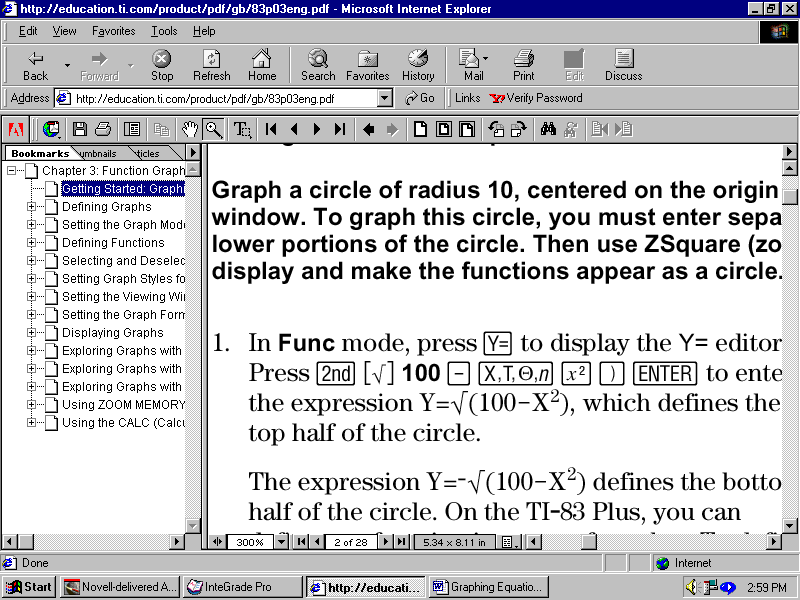 Press the ZOOM key.  Choose option 6 for ZStandard.  This gives you a coordinate plane with –10 to 10 as its x and y values.Press the 2nd button, then TABLE (shift of GRAPH) to see a table of values for your equation.Draw the table with 6 values for x and y below.Press the GRAPH button to see the line again and sketch what you see on the calculator on the coordinate plane at the right.Repeat the process with the equation 4x + y = -5.Solve  if the domain is (-6, -3, 0, 3, 6, 9).Type the equation y=(2x – 6)/3 in Y1.  Press 2nd then TBLSET (shift of WINDOW). Change TblStart = to -6 and TBl = to 3.  Press 2nd then TABLE to view the values for x and y.  Record your table below.Why did 2x-6 have to be in parenthesis in number 8? _________________________________________________________________________________________________________________________Why did we choose TBl = to be equal to 3? ___________________________________________
_________________________________________________________________________________xyxyxy